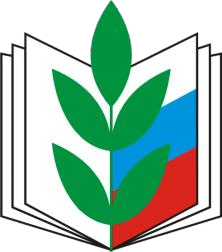 Публичный отчет«О работе комитета Шемышейской районной организацииПрофессионального союза работников народного образования и науки Российской Федерации за 2021 год»Работа комитета районной организации Профсоюза в 2021 году была направлена на реализацию VIII съезда Общероссийского Профсоюза образования и Программы развития областной организации Профсоюза на 2020-2025.Основными приоритетами в деятельности комитета областной организации профсоюза являлись:повышение эффективности социального диалога между властью и Профсоюзом и содействие в реализации государственного национального проекта «Образование».Повышение качества жизни членов Профсоюза, достижение справедливого и достойного уровня оплаты труда, пенсий и социальных пособий, стипендий, социальной и правовой защищенности работников и обучающихся.сохранение и увеличение численности членов Профсоюза через повышение эффективности работы профсоюзных организаций по защите социально-трудовых прав и профессиональных интересов членов Профсоюза;обеспечение большей открытости деятельности выборных профсоюзных органов и повышение качества профсоюзной информации, эффективное использование информационных ресурсов Профсоюза;развитие инновационных форм работы, участие в реализации федеральных проектов Профсоюза «Цифровой Профсоюз», «Профсоюзное образование» и «Профсоюз – территория здоровья».повышение имиджа профсоюзной организации.По состоянию на 1 января 2022 года в структуре районной организации:- 11 первичных профсоюзных организаций, из которых:5 – в общеобразовательных организациях;2 – в дошкольных образовательных организациях;2 – в организациях дополнительного образования детей;1 – в  Центре поддержки муниципальных организаций;1 – в Управление образования.       В  2021 году  в системе образования Шемышейского района проводились мероприятия по  реорганизации сети образовательных учреждений путем закрытия филиалов в общеобразовательных  учреждениях и сокращения  групп в учреждениях дошкольного образования. В целом численность  работников  в сфере образования сократилось на 5 человек. Но уменьшение педагогических кадров составило 12 человек.   Общее количество членов профсоюза удалось  сохранить на уровне прошлого года.  Количество членов Профсоюза на 1.01.2022г. составляет 270  чел.: в том числе 159 в общеобразовательных организациях  (85,0% от числа работающих), 64 в дошкольных образовательных организациях (91,4 % от числа работающих), 15 в организациях дополнительного образования (78,9 % от числа работающих), 32 чел. другие организации. Охват профсоюзным членством составляет 87,7 %, показатель предыдущего года составлял 87,9%. Принято в члены профсоюза 25 человек, один выбыл из профсоюза по личному  заявлению.Количество работников в возрасте до 35 лет, являющихся членами профсоюза, составляет 17 человека, 6,3% от общего количества работников образовательных организаций.В районной организации профсоюза на общественных началах в выборных органах первичных профсоюзных организаций, их постоянных комиссиях работают более 20 профсоюзных активистов. Основными причинами сокращения численности членов Профсоюза среди работающих в 2021 году следует признать слабую индивидуальную работу профактива и отсутствие явных преимуществ для членов профсоюза по сравнению с работниками, не являющимися членами профсоюза, в решении социально-экономических вопросов.Следует отметить стабильную работу по сохранению профсоюзного членства на уровне выше 100 % ППО МБОУ СОШ с.Старое Демкино, ППО МБОУ СОШ с.Усть-Уза,  ППО МКУ ЦПМУ.Статистический отчет за 2021 год проанализирован на заседании президиума районной организации Профсоюза, предусмотрены перспективы по организационному укреплению профсоюзных организаций в реализации комплекса мер по усилению мотивации профсоюзного членства.Комитетом областной организации Профсоюза в 2021 году былоорганизовано 1 семинарское занятие с председателями первичных профсоюзных организаций.В течение года правовым инспектором труда областной организации Профсоюза было проведено 1 занятие в Клубе правовых знаний для руководителей образовательных организаций и профактива. Статистический отчет по итогам 2021 года сводился в автоматизированной системе «Единый реестр Общероссийского Профсоюза образования» в рамках реализации федерального проекта «Цифровизация Общероссийского Профсоюза Образования».Так в 2021 году было проведено 2 пленарных заседания комитета районной организации Профсоюза.Рассмотрены вопросы:О работе комитета Шемышейской районной организации Профсоюза за 2020 год.Об исполнении сметы доходов и расходов и бухгалтерского баланса комитета районной организации Профсоюза за 2020год.О корректировке сметы доходов и расходов комитета областной организации Профсоюза на 2021 год.	- Осуществление контроля за реализацией основных задач законодательства о труде (проведение контроля за состоянием охраны труда в образовательных организациях Шемышейского района; доведение до руководителей образовательных организаций, председателей профкомов нормативных актов по охране труда; консультации для работников образовательных организаций по вопросам охраны труда).             Заседания комитета проведены на площадке ZOOM с использованием технических средств Управления образования администрации Шемышейского района.Заседания президиума районной организации Профсоюза проходили в соответствии с регламентом. Проведено 4 заседания. Общее количество основных вопросов с обсуждением, касающихся приоритетных направлений деятельности профсоюзных организаций, составило 28, среди них:О статистической отчетности областной организации профсоюза по направлениям деятельности на 01.01.2021г.-  О проведении районных конкурсов профессионального мастерства«Сердце отдаю детям», «Лучший воспитатель образовательной организации», «Учитель года 2021». -О состоянии социального партнерства и задачах по повышению эффективности коллективно-договорного регулирования в образовательных организациях.Об участии в первомайской акции профсоюза в 2021 году.Об	участии	во	Всероссийской	акции	профсоюзов	в	рамках Всемирного дня действий за достойный труд.О проведении профессиональных праздников «День Учителя», «День воспитателя и дошкольного работника». О переходе на единый электронный профсоюзный билет, электронный реестр членов профсоюза и автоматизированный сбор статистических отчетов.Несмотря на сложные условия деятельности в отчетный период в связи с принятыми мерами по предотвращению распространения коронавирусной инфекции, продолжалась работа по повышению эффективности уставной деятельности путем совершенствования традиционных и внедрения новых перспективных форм и методов работы в целях реализации Приоритетных направлений деятельности Профсоюза.Так за 2021 год профсоюзными органами всех уровней проведена работа по реализации федерального проекта «Цифровизация Общероссийского Профсоюза образования» в полном объеме.До 01.10.2022 года необходимо провести работу по обеспечению всех членов Профсоюза, поставленных на учет в АИС, электронными профсоюзными билетами в виде пластиковой карты единого образца или его виртуального дубликата в мобильном приложении Profcards.В условиях карантинных мероприятий 2021 года работникам, обучающимся оказывалась юридическая поддержка в вопросах соблюдения их прав при массовом переходе на дистанционный формат работы.Комитет доводил до профорганов сведения материалы, подготовленные руководителями и специалистами Центрального Совета Общероссийского Профсоюза образования, комитететом областной организации Профсоюза. Все информационные материалы для профактива, руководителей образовательных организаций, об изменении режима работы, сохранении оплаты труда при переходе на дистанционный и удаленный режим работы; аттестации педагогических работников, прохождению обязательных ежегодных медосмотров регулярно и оперативно направлялись по электронной почте.Велась разъяснительная работа по исполнению функций классного руководителя, и осуществлялся контроль за установлением ежемесячной выплаты из Федерального бюджета и бюджета Пензенской области за выполнение данной работы.В связи, с чем комитетом проведена работа по доведению нормативно-правовой базы и комментариев специалистов Общероссийского Профсоюза образования и Министерства просвещения РФ до профактива иработодателей. Осуществлялся контроль за своевременным внесением изменений в Положения об оплате труда на муниципальном уровне и уровне образовательных учреждений.В 2021 году внесены изменения в «Положение о системе оплаты труда работников муниципальных образовательных организаций Шемышейского района Пензенской области, утвержденное постановлением  администрации Шемышейского района Пензенской области от 27.01.2010 № 52 (с последующими изменениями)»:возраст молодых специалистов (педагогических работников), которым к базовой ставке устанавливается повышающий коэффициент в размере 0,35 увеличен с 30 до 35 лет;приведено в соответствие с Определениями Конституционного Суда РФ, в части вынесения выплат компенсационного характера из заработной платы, не превышающей МРОТ.В 2021 году правозащитная деятельность районной профсоюзной организации Шемышейского района осуществлялась внештатным правовым инспектором труда Л.П.Истюшкиной по следующим направлениям:	осуществление профсоюзного контроля за соблюдением трудового законодательства;	оказание правовой помощи по вопросам законодательства и консультирование членов профсоюза;	информационно - методическая работа по правовым вопросам;	проведение обучающих семинаров.В течении 2021 года проведена проверка и экспертиза 9 локальных актов ( образовательных учреждений: пяти общеобразовательных учреждений, двух детских садов (МБДОУ детский сад № 1 р.п.Шемышейка и МБДОУ детский сад № 3 р.п.Шемышейка), двух учреждениях дополнительного образования (МБОУ ДО ЦДТ Шемышейского района) и МКУ ЦПМУ Шемышейского района и 1 коллективного договора. В 2 школах проверен вопрос «Установление учебной нагрузки учителям», проведена экспертиза документов.По результатам проведённой проверки выдано представление об устранении 1 выявленных нарушения трудового законодательства - не было заключено дополнительное соглашение с работником о предстоящих изменениях условий трудового договора. Выявленное нарушение устранены работодателем.Работа по правозащитной  деятельности профсоюзных работников проводилась совместно с Управлением  образования Шемышейского района. Оказана консультативно-правовая помощь в 10 случаях (по разработке 9 локальных актов (Положение  об оплате труда) и 1 коллективного договора). В отчетном году осуществлена экспертиза 10 актов, содержащих нормы трудового права, в том числе: 9 локальных нормативных  актов, 1 коллективного договора.В отчётном периоде осуществлялись бесплатные юридические консультации работников, руководителей учреждений, пенсионеров в порядке личного обращения и по телефону. Всего обращений было 8 .В помощь членам профсоюза в образовательные учреждения по вопросу регулирования продолжительности рабочего времени и особенностей, связанных с режимом рабочего времени учителей, дошкольных работников образовательных организаций, о времени в праздничные и выходные дни даны устные разъяснения.В целях распространения правовых знаний в рамках обучающих семинаров в отчетном году проведено одно семинарское занятие по вопросам правозащитной деятельности. .Уровень среднемесячной заработной платы педагогических работников в районе выше среднего установленного по региону дохода от трудовой деятельности, который по итогам 2021 года составил 28585 руб.В 2021 году средняя зарплата работников учреждений образования района составила:по педагогическим работникам – 33303,0 руб.  по учителям – 34171,0 руб. 	по педагогическим работникам детских садов 26841,6 руб. по педработникам учреждений дополнительного образования – 30867,50 руб. К сожалению, уровень заработной платы по-прежнему выдерживается за счет большой нагрузки работников и  вынужденного преподавания одним педагогом нескольких предметов, что не способствует повышению качества образования и сохранению здоровья работников.В 2021 году продолжена работа по осуществлению общественного контроля за состоянием охраны труда в образовательных организациях, соблюдением законодательства в части организации рабочего времени и отдыха работников, организации учебного процесса в условиях распространения короновирусной инфекции.В 2021 году работа внештатного технического инспектора труда профсоюза работников народного образования по Шемышейскому району Л.Д.Туркичевой строилась в соответствии с планом мероприятий районной профсоюзной организации.   Работа проводилась в соответствии с законодательством по охране труда, Положением о технической инспекции труда Профсоюза во взаимодействии с районным комитетом Шемышейской районной организации Профсоюза.  Основные направления и приоритеты в деятельности:- осуществление контроля за реализацией основных задач законодательства о труде; - проведение контроля за состоянием охраны труда в образовательных организациях Шемышейского района;- доведение до руководителей образовательных организаций, председателей профкомов нормативных актов по охране труда; -консультации для работников образовательных организаций по вопросам охраны труда. 2. Контроль за обучением профсоюзного актива по охране труда Всего в образовательных учреждениях района вопросы охраны труда контролируют 11 внештатных инспекторов, с которыми за отчетный период проведен обучающий семинар. Рассмотрены вопросы: -  Изменения статьи 185.1 ТК РФ — Диспансеризации работников новые гарантии и обязанности работников. Предоставление ежегодно 1 оплачиваемого дня для диспансеризации работникам, достигшим 40 лет и выше.-  Новые требования к комплектованию аптечки первой помощи .- Требования для работодателей по вакцинации работников.   Вакцинация сотрудников от COVID-19. Нормативно-правовые документы.        Полный алгоритм. Ответственность работодателя.   Отстранение и увольнение работника за отказ вакцинироваться.    Отчетность по привитым сотрудникам.   Отстранение от работы: обязательные случаи отстранения, процедура       оформления, оплата в период отстранения, случаи отстранения.-  Роль коллективных договоров в обеспечении охраны труда. -  Актуальные вопросы охраны труда в образовательных учреждениях.3. Формы взаимодействия с органами управления образованием, прокуратурой и другими органами государственного контроля        Проверки учреждений образования проводились согласно разработанному плану проверок образовательных организаций Шемышейского района внештатным техническим инспектором труда на 2021 год. Проводились консультации по фактам выявленных нарушений за отчетный период.Внештатным техническим инспектором труда за отчетный период проверены все учреждения образования Шемышейского района. Выявлены следующие нарушения:  – остекление окон выполнено не из цельного стеклополотна в МБОУ СОШ Синодское,  МБОУ ДО ЦДТ Шемышейского района, - разрушение штукатурки, щели, трещины, деформации в спортивном зале ФМБОУ СОШ с.Наскафтым в с. Колдаис, МБОУ ДО ЦДТ Шемышейского района, признаки поражений грибком стен в спортивном зале МБОУ СОШ с.Старое Демкино и  МБОУ ДО ДЮСШ Шемышейского района; – отсутствие освещения по периметру территории ФМБОУ СОШ с.Синодское в с.Мачкасы и  ФМБОУ СОШ с.Старое Демкино в с. Воробьевка,  – отсутствие ограждения  по периметру  территории по ФМБОУ СОШ с.Старое Демкино в с. Воробьевка;                                        -  разрушение крылец и  цоколя здания  ФМБОУ СОШ с.Синодское в с.Мачкасы;   -  необходим  капитальный ремонт на пищеблоках  МБОУ СОШ с.Старое Демкино и ФМБОУ СОШ с.Старое Демкино в с.Старое Захаркино.	Руководителями образовательных учреждений совместно с профсоюзной организацией проведен мониторинг СОУТ.    Специальная оценка условий труда имеется во всех образовательных учреждениях района.Случаев нарушения прав работников по необоснованному снятию гарантий и компенсаций в случае отсутствия СОУТ не выявлено. Несчастных случаев среди работников образовательных учреждений, происшедших в отчетном периоде не было.В 2021 году возврат 20% сумм страховых взносов из ФСС на предупредительные меры по охране труда не проводился. 	Общественный контроль за организацией обеспечения спецодеждой, спецобувью различных категорий работников образования проводится согласно плану работы. В  2021 году приобретено спецодежды на сумму 24,8 тыс.рублей, средств индивидуальной зашиты (маски, перчатки) 114,7 тыс.рублейВ течении года проводились следующие мероприятия. Это: экологические субботники, информационные беседы среди сотрудников «Право каждого человека на безопасный труд», часы охраны труда, на информационных стендах размещены материалы по охране труда, с работниками   проводятся инструктажи по охране труда и технике безопасности. Все вышеперечисленные  мероприятия направлены на усиление внимания к проблемам безопасности на рабочем месте, улучшению информированности работников о существующих рисках, способах защиты от них, повышению осознанного отношения к собственной безопасности. 	Райком профсоюзов и первичные профсоюзные организации проводят работу по разработке рекомендаций, памяток, бюллетеней по вопросам охраны труда.	Внештатный технический инспектор труда курирует приемку  образовательных учреждений и вопросы проведения капитального ремонта в учреждениях.Еще одним направлением деятельности профорганов традиционно явилось оздоровление детей членов Профсоюза, на эти цели из профбюджета    района было              выделено – 8000 рублей на 8 детей.В целях совершенствования финансовой политики районная организация профсоюза проводила целенаправленную работу по формированию эффективного бюджета, предусматривающего финансовое обеспечение актуальных направлений профсоюзной деятельности.В 2021 году процент перечисления членских профсоюзных взносов в вышестоящую организацию составил 30%. При планировании профсоюзного бюджета учитываются действующие программы, мероприятия, связанные с конкурсами профессионального мастерства, обучения профсоюзного актива, инновационные формы поддержки и информационное развитие.Расходная часть сводного отчета в 2021 году следующая (в процентах от доходов):информационная работа – 1,5%,инновационные формы работы в Профсоюзе и оздоровительные мероприятия по программам – 3,2%,культурно-массовые мероприятия –33%,оказание материальной помощи членам Профсоюза – 6,6%.В расходной части профсоюзного бюджета по-прежнему наибольшие расходы складываются по статьям: культурно-массовые мероприятия и выплата материальной помощи.В отчетном году уделялось внимание работе с молодыми педагогами и молодёжью.Молодые педагоги вовлекаются в активную профсоюзную деятельность с целью развития их гражданских и общественных инициатив, принимают активное участие во многих массовых мероприятиях разного уровня: первомайских акциях, профсоюзных выходных, спортивных мероприятиях работников образования, фестивале творческих талантов и т.д.Задачи на 2022 год:Председателям первичных организаций с низким охватом профсоюзного членства разработать отдельные планы по вовлечению работников в Профсоюз вести активно консультационную работу по правовым и социально- трудовым вопросам для членов Профсоюза;совершенствование информационной работы;повышение профессионализма профсоюзных кадров для выстраивания работы по мотивации профсоюзного членства;использование современных форм работы, направленных на формирование позитивного имиджа Профсоюза и усиление его позиций в информационном пространстве;пропаганда профсоюзного движения среди молодежи;развитие социального партнерства с органами муниципальной власти всех уровней, органами местного самоуправления.Продолжить в практику работы образовательных учреждений в обсуждение итогов выполнения коллективного договора на общем собрании работников не реже одного раза год.Постоянно	повышать	профессиональный	уровень	профсоюзных кадров по правовым вопросам, по охране труда, по оплате труда.Принять	меры	по	созданию	страниц	первичной	профсоюзной организации на сайте образовательного учреждения во всех организациях.Работать	над	перераспределением	профсоюзного	бюджета	на реализацию стратегических задач.Принять активное участие в различных конкурсах разного уровня в 2022 году.Публичный отчет принят на заседании комитета районной организации Профсоюза 17 мая 2022 г. пр. № 3Шемышейская районная организация Профессионального союза работников народного образования и науки Российской ФедерацииПУБЛИЧНЫЙ ОТЧЕТкомитета районной организации Профсоюза за 2021 годПенза, май 2022 г.